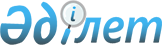 О внесении изменений в решение Астраханского районного маслихата от 22 декабря 2022 года № 7С-34-2 "О районном бюджете на 2023-2025 годы"Решение Астраханского районного маслихата Акмолинской области от 1 декабря 2023 года № 8С-12-2
      Астраханский районный маслихат РЕШИЛ:
      1. Внести в решение Астраханского районного маслихата "О районном бюджете на 2023-2025 годы" от 22 декабря 2022 года № 7С-34-2 (зарегистрировано в Реестре государственной регистрации нормативных правовых актов № 176072) следующие изменения:
      пункт 1 изложить в новой редакции:
      "1. Утвердить районный бюджет на 2023 – 2025 годы, согласно приложениям 1, 2 и 3 соответственно, в том числе на 2023 год в следующих объемах:
      1) доходы – 3913889,5 тысяч тенге, в том числе:
      налоговые поступления - 1254008,0 тысяч тенге;
      неналоговые поступления – 22655,3 тысяч тенге;
      поступления от продажи основного капитала - 15048,0 тысяч тенге;
      поступления трансфертов – 2622178,2 тысяч тенге;
      2) затраты – 4070953,8 тысяч тенге;
      3) чистое бюджетное кредитование - 18719,4 тысяч тенге, в том числе:
      бюджетные кредиты - 51750,0 тысяч тенге;
      погашение бюджетных кредитов – 33030,6 тысяч тенге;
      4) сальдо по операциям с финансовыми активами - 0,0 тысяч тенге:
      приобретение финансовых активов - 0,0 тысяч тенге;
      поступления от продажи финансовых активов государства - 0,0 тысяч тенге;
      5) дефицит (профицит) бюджета – -175783,7 тысяч тенге;
      6) финансирование дефицита (использование профицита) бюджета - 175783,7 тысяч тенге.";
      пункт 7 изложить в новой редакции:
      "7. Учесть, что в районном бюджете на 2023 год предусмотрено погашение основного долга по бюджетным кредитам, выделенным для реализации мер социальной поддержки специалистов в сумме 55431,4 тысяч тенге, в том числе досрочное погашение бюджетных кредитов - 22400,8 тысяч тенге.";
      приложения 1, 4, 5 и 6 к указанному решению изложить в новой редакции, согласно приложениям 1, 2, 3 и 4 к настоящему решению.
      2. Настоящее решение вводится в действие с 1 января 2023 года. Районный бюджет на 2023 год Целевые трансферты и бюджетные кредиты из республиканского бюджета на 2023 год Целевые трансферты из областного бюджета на 2023 год Целевые трансферты из районного бюджета на 2023 год
					© 2012. РГП на ПХВ «Институт законодательства и правовой информации Республики Казахстан» Министерства юстиции Республики Казахстан
				
      Председатель Астраханскогорайонного маслихата

М.Қожахмет
Приложение 1 к решению
Астраханского районного маслихата
от 1 декабря 2023 года
№ 8С-12-2Приложение 1 к решению
Астраханского районного маслихата
от 22 декабря 2022 года
№ 7С-34-2
Категория
Категория
Категория
Категория
Сумма, тысяч тенге
Класс
Класс
Класс
Сумма, тысяч тенге
Подкласс
Подкласс
Сумма, тысяч тенге
Наименование
Сумма, тысяч тенге
I. ДОХОДЫ
3913889,5
1
Налоговые поступления
1254008,0
01
Подоходный налог 
303425,0
1
Корпоративный подоходный налог
294405,0
2
Индивидуальный подоходный налог
9020,0
03
Социальный налог
582744,0
1
Социальный налог
582744,0
04
Налоги на собственность
294943,0
1
Налоги на имущество
294943,0
05
Внутренние налоги на товары, работы и услуги
56829,0
2
Акцизы
4700,0
3
Поступления за использование природных и других ресурсов
41500,0
4
Сборы за ведение предпринимательской и профессиональной деятельности
10629,0
08
Обязательные платежи, взимаемые за совершение юридически значимых действий и (или) выдачу документов уполномоченными на то государственными органами или должностными лицами
16067,0
1
Государственная пошлина
16067,0
2
Неналоговые поступления
22655,3
01
Доходы от государственной собственности
3056,3
5
Доходы от аренды имущества, находящегося в государственной собственности
2940,0
7
Вознаграждения по кредитам, выданным из государственного бюджета
31,3
9
Прочие доходы от государственной собственности
85,0
03
Поступления денег от проведения государственных закупок, организуемых государственными учреждениями, финансируемыми из государственного бюджета
2516,7
1
Поступления денег от проведения государственных закупок, организуемых государственными учреждениями, финансируемыми из государственного бюджета
2516,7
04
Штрафы, пени, санкции, взыскания, налагаемые государственными учреждениями, финансируемыми из государственного бюджета, а также содержащимися и финансируемыми из бюджета (сметы расходов) Национального Банка Республики Казахстан 
3849,0
1
Штрафы, пени, санкции, взыскания, налагаемые государственными учреждениями, финансируемыми из государственного бюджета, а также содержащимися и финансируемыми из бюджета (сметы расходов) Национального Банка Республики Казахстан, за исключением поступлений от организаций нефтяного сектора, в Фонд компенсации потерпевшим и Фонд поддержки инфраструктуры образования
3849,0
06
Прочие неналоговые поступления
13233,3
1
Прочие неналоговые поступления
13233,3
3
Поступления от продажи основного капитала
15048,0
01
Продажа государственного имущества, закрепленного за государственными учреждениями
5500,0
1
Продажа государственного имущества, закрепленного за государственными учреждениями
5500,0
03
Продажа земли и нематериальных активов
9548,0
1
Продажа земли
8669,0
2
Продажа нематериальных активов
879,0
4
Поступления трансфертов
2622178,2
01
Трансферты из нижестоящих органов государственного управления
1017,4
3
Трансферты из бюджетов городов районного значения, сел, поселков, сельских округов
1017,4
02
Трансферты из вышестоящих органов государственного управления
2621160,8
2
Трансферты из областного бюджета
2621160,8
Функциональная группа
Функциональная группа
Функциональная группа
Функциональная группа
Сумма, тысяч тенге
Администратор бюджетных программ
Администратор бюджетных программ
Администратор бюджетных программ
Сумма, тысяч тенге
Программа
Программа
Сумма, тысяч тенге
Наименование
Сумма, тысяч тенге
II. ЗАТРАТЫ
4070953,8
01
Государственные услуги общего характера
1037079,5
112
Аппарат маслихата района (города областного значения)
41164,1
001
Услуги по обеспечению деятельности маслихата района (города областного значения)
41164,1
122
Аппарат акима района (города областного значения)
203439,5
001
Услуги по обеспечению деятельности акима района (города областного значения)
170335,9
003
Капитальные расходы государственного органа
3391,1
113
Целевые текущие трансферты нижестоящим бюджетам
29712,5
458
Отдел жилищно-коммунального хозяйства, пассажирского транспорта и автомобильных дорог района (города областного значения)
705926,6
001
Услуги по реализации государственной политики на местном уровне в области жилищно-коммунального хозяйства, пассажирского транспорта и автомобильных дорог
23790,6
013
Капитальные расходы государственного органа
360,0
067
Капитальные расходы подведомственных государственных учреждений и организаций
68611,6
113
Целевые текущие трансферты нижестоящим бюджетам
613164,4
459
Отдел экономики и финансов района (города областного значения)
66701,6
001
Услуги по реализации государственной политики в области формирования и развития экономической политики, государственного планирования, исполнения бюджета и управления коммунальной собственностью района (города областного значения)
63467,6
003
Проведение оценки имущества в целях налогообложения
1038,7
010
Приватизация, управление коммунальным имуществом, постприватизационная деятельность и регулирование споров, связанных с этим
1281,3
015
Капитальные расходы государственного органа
914,0
494
Отдел предпринимательства и промышленности района (города областного значения)
19847,7
001
Услуги по реализации государственной политики на местном уровне в области развития предпринимательства и промышленности
19847,7
02
Оборона
35033,6
122
Аппарат акима района (города областного значения)
35033,6
005
Мероприятия в рамках исполнения всеобщей воинской обязанности
10814,3
006
Предупреждение и ликвидация чрезвычайных ситуаций масштаба района (города областного значения)
9659,3
007
Мероприятия по профилактике и тушению степных пожаров районного (городского) масштаба, а также пожаров в населенных пунктах, в которых не созданы органы государственной противопожарной службы
14560,0
03
Общественный порядок, безопасность, правовая, судебная, уголовно-исполнительная деятельность
6822,0
458
Отдел жилищно-коммунального хозяйства, пассажирского транспорта и автомобильных дорог района (города областного значения)
6822,0
021
Обеспечение безопасности дорожного движения в населенных пунктах
6822,0
06
Социальная помощь и социальное обеспечение
276152,9
451
Отдел занятости и социальных программ района (города областного значения)
276152,9
001
Услуги по реализации государственной политики на местном уровне в области обеспечения занятости и реализации социальных программ для населения
44458,9
002
Программа занятости
56054,4
004
Оказание социальной помощи на приобретение топлива специалистам здравоохранения, образования, социального обеспечения, культуры, спорта и ветеринарии в сельской местности в соответствии с законодательством Республики Казахстан
41607,1
005
Государственная адресная социальная помощь
26654,7
006
Оказание жилищной помощи
2039,0
007
Социальная помощь отдельным категориям нуждающихся граждан по решениям местных представительных органов
22972,9
010
Материальное обеспечение детей с инвалидностью, воспитывающихся и обучающихся на дому
903,2
011
Оплата услуг по зачислению, выплате и доставке пособий и других социальных выплат
206,6
014
Оказание социальной помощи нуждающимся гражданам на дому
4270,3
017
Обеспечение нуждающихся лиц с инвалидностью протезно-ортопедическими, сурдотехническими и тифлотехническими средствами, специальными средствами передвижения, обязательными гигиеническими средствами, а также предоставление услуг санаторно-курортного лечения, специалиста жестового языка, индивидуальных помощников в соответствии с индивидуальной программой реабилитации лица с инвалидностью
33815,0
021
Капитальные расходы государственного органа
377,0
023
Обеспечение деятельности центров занятости населения
29366,1
050
Обеспечение прав и улучшение качества жизни лиц с инвалидностью в Республике Казахстан
13427,7
07
Жилищно-коммунальное хозяйство
1091696,8
458
Отдел жилищно-коммунального хозяйства, пассажирского транспорта и автомобильных дорог района (города областного значения)
171377,5
012
Функционирование системы водоснабжения и водоотведения
4706,3
016
Обеспечение санитарии населенных пунктов
3366,0
018
Благоустройство и озеленение населенных пунктов
3249,0
026
Организация эксплуатации тепловых сетей, находящихся в коммунальной собственности районов (городов областного значения)
160056,2
472
Отдел строительства, архитектуры и градостроительства района (города областного значения)
920319,3
058
Развитие системы водоснабжения и водоотведения в сельских населенных пунктах
805119,3
098
Приобретение жилья коммунального жилищного фонда
115200,0
08
Культура, спорт, туризм и информационное пространство
425164,8
456
Отдел внутренней политики района (города областного значения)
66280,5
001
Услуги по реализации государственной политики на местном уровне в области информации, укрепления государственности и формирования социального оптимизма граждан
33174,5
002
Услуги по проведению государственной информационной политики
11852,0
003
Реализация мероприятий в сфере молодежной политики
21254,0
457
Отдел культуры, развития языков, физической культуры и спорта района (города областного значения)
343955,6
001
Услуги по реализации государственной политики на местном уровне в области культуры, развития языков, физической культуры и спорта 
25597,5
003
Поддержка культурно-досуговой работы
157098,3
006
Функционирование районных (городских) библиотек
56223,4
007
Развитие государственного языка и других языков народа Казахстана
11857,0
008
Развитие массового спорта и национальных видов спорта 
47929,7
009
Проведение спортивных соревнований на районном (города областного значения) уровне
4110,7
010
Подготовка и участие членов сборных команд района (города областного значения) по различным видам спорта на областных спортивных соревнованиях
6816,0
014
Капитальные расходы государственного органа
369,6
032
Капитальные расходы подведомственных государственных учреждений и организаций
33953,4
472
Отдел строительства, архитектуры и градостроительства района (города областного значения)
14928,7
008
Развитие объектов спорта
7213,0
011
Развитие объектов культуры
7715,7
9
Топливно-энергетический комплекс и недропользование
59159,3
472
Отдел строительства, архитектуры и градостроительства района (города областного значения)
59159,3
009
Развитие теплоэнергетической системы
59159,3
10
Сельское, водное, лесное, рыбное хозяйство, особо охраняемые природные территории, охрана окружающей среды и животного мира, земельные отношения
69046,5
459
Отдел экономики и финансов района (города областного значения)
14467,7
099
Реализация мер по оказанию социальной поддержки специалистов
14467,7
462
Отдел сельского хозяйства района (города областного значения)
30832,8
001
Услуги по реализации государственной политики на местном уровне в сфере сельского хозяйства
30417,9
006
Капитальные расходы государственного органа
414,9
463
Отдел земельных отношений района (города областного значения)
23746,0
001
Услуги по реализации государственной политики в области регулирования земельных отношений на территории района (города областного значения)
23521,0
007
Капитальные расходы государственного органа
225,0
11
Промышленность, архитектурная, градостроительная и строительная деятельность
30034,4
472
Отдел строительства, архитектуры и градостроительства района (города областного значения)
30034,4
001
Услуги по реализации государственной политики в области строительства, архитектуры и градостроительства на местном уровне
29718,4
015
Капитальные расходы государственного органа 
316,0
12
Транспорт и коммуникации
123959,7
458
Отдел жилищно-коммунального хозяйства, пассажирского транспорта и автомобильных дорог района (города областного значения)
123959,7
045
Капитальный и средний ремонт автомобильных дорог районного значения и улиц населенных пунктов
123959,7
13
Прочие
462821,4
472
Отдел строительства, архитектуры и градостроительства района (города областного значения)
462821,4
079
Развитие социальной и инженерной инфраструктуры в сельских населенных пунктах в рамках проекта "Ауыл-Ел бесігі"
462821,4
14
Обслуживание долга
7210,0
459
Отдел экономики и финансов района (города областного значения)
7210,0
021
Обслуживание долга местных исполнительных органов по выплате вознаграждений и иных платежей по займам из областного бюджета
7210,0
15
Трансферты
446772,9
459
Отдел экономики и финансов района (города областного значения)
446772,9
006
Возврат неиспользованных (недоиспользованных) целевых трансфертов
5366,1
024
Целевые текущие трансферты из нижестоящего бюджета на компенсацию потерь вышестоящего бюджета в связи с изменением законодательства
88886,1
038
Субвенции
299888,0
054
Возврат сумм неиспользованных (недоиспользованных) целевых трансфертов, выделенных из республиканского бюджета за счет целевого трансферта из Национального фонда Республики Казахстан
52632,7
III. Чистое бюджетное кредитование
18719,4
Бюджетные кредиты
51750,0
10
Сельское, водное, лесное, рыбное хозяйство, особо охраняемые природные территории, охрана окружающей среды и животного мира, земельные отношения
51750,0
459
Отдел экономики и финансов района (города областного значения)
51750,0
018
Бюджетные кредиты для реализации мер социальной поддержки специалистов
51750,0
Погашение бюджетных кредитов
33030,6
5
Погашение бюджетных кредитов
33030,6
01
Погашение бюджетных кредитов
33030,6
1
Погашение бюджетных кредитов, выданных из государственного бюджета
33030,6
IV. Сальдо по операциям с финансовыми активами
0,0
Приобретение финансовых активов
0,0
Поступления от продажи финансовых активов государства
0,0
V. Дефицит (профицит) бюджета
-175783,7
VI. Финансирование дефицита (использование профицита) бюджета
175783,7Приложение 2 к решению
Астраханского районного маслихата
от 1 декабря 2023 года
№ 8С-12-2Приложение 4 к решению
Астраханского районного маслихата
от 22 декабря 2022 года
№ 7С-34-2
Наименование
Сумма, тысяч тенге
ВСЕГО
1194949,0
Целевые текущие трансферты
115200,0
в том числе
Отдел строительства, архитектуры и градостроительства района (города областного значения)
115200,0
На приобретение жилья коммунального жилищного фонда для социально уязвимых слоев населения
115200,0
Целевые трансферты на развитие
1027999,0
в том числе
Отдел строительства, архитектуры и градостроительства района (города областного значения)
1027999,0
 Развитие системы водоснабжения и водоотведения в сельских населенных пунктах
Реконструкция системы водоснабжения в селе Астраханка, Астраханского района, Акмолинской области (7 очередь)
386639,0
Реконструкция водопроводных сетей в селе Жалтыр Астраханского района Акмолинской области (3 очередь)
191881,0
Развитие социальной и инженерной инфраструктуры в сельских населенных пунктах в рамках проекта "Ауыл-Ел бесігі"
Строительство дома культуры со спортивным зданием в селе Новочеркасское Астраханского района
329397,0
Строительство водовода с установкой блок-модуля для очистки воды в с.Таволжанка Астраханского района Акмолинской области
120082,0
Бюджетные кредиты 
51750,0
Отдел экономики и финансов района (города областного значения)
51750,0
Бюджетные кредиты для реализации мер социальной поддержки специалистов
51750,0Приложение 3 к решению
Астраханского районного маслихата
от 1 декабря 2023 года
№ 8С-12-2Приложение 5 к решению
Астраханского районного маслихата
от 22 декабря 2022 года
№ 7С-34-2
Наименование
Сумма, тысяч тенге
ВСЕГО
 1204170,8
Целевые текущие трансферты
912026,9
в том числе
Отдел жилищно-коммунального хозяйства, пассажирского транспорта и автомобильных дорог района (города областного значения) 
На реализацию мероприятий по социальной и инженерной инфраструктуре в сельских населенных пунктах в рамках проекта "Ауыл-Ел бесігі", в том числе
средний ремонт улично-дорожной сети с.Петровка Астраханского района
107717,8
На разработку проектно-сметной документации и ремонт автомобильных дорог, в том числе 
средний ремонт автомобильной дороги "Подъезд к селу Жана-Турмыс" км 0-2,4 Астраханского района
120667,3
средний ремонт улично-дорожной сети села Жалтыр Астраханского района
60794,6
средний ремонт улично-дорожной сети села Каменка Астраханского района
59789,1
средний ремонт улично-дорожной сети села Зеленое Астраханского района
140262,0
средний ремонт улично-дорожной сети села Новый Колутон Астраханского района
120241,0
средний ремонт улично-дорожной сети с. Жалтыр (улица Д. Кунаева) Астраханского района
41069,1
средний ремонт улично-дорожной сети села Колутон Астраханского района
39857,6
На развитие жилищно-коммунального хозяйства 
приобретение котлов для котельной в с.Астраханка и в с.Жалтыр Астраханского района
7960,0
техническое обследование тепловых сетей Астраханского района
2364,4
На подготовку к отопительному сезону на 2023-2024 годы теплоснабжающим предприятиям (приобретение угля)
9059,4
На ремонт системы водоснабжения и водоотведения
текущий ремонт водонапорной башни в селе Зеленое Астраханского района
4200,0
На укрепление материально-технической базы в сфере жилищно-коммунального хозяйства
на укрепление материально-технической базы ГКП на ПХВ "Комхоз"
46500,0
Отдел занятости и социальных программ района (города областного значения) 
На социальное обеспечение лиц с инвалидностью
29278,7
На приобретение топлива и оплату коммунальных услуг для педагогов, проживающих в сельской местности. 
41555,3
На социальную помощь отдельным категориям граждан
на единовременную социальную помощь ветеранам Афганской войны к празднованию Дня вывода советских войск из Афганистана
2242,5
на выплату единовременной социальной помощи ветеранам боевых действий на территории других государств
276,0
на выплату единовременной социальной помощи лицам, принимавшим участие в ликвидации последствий катастрофы на Чернобыльской атомной электростанции
662,4
на возмещение затрат на санаторно-курортное лечение ветеранам боевых действий на территории других государств
0,0
На выплату государственной адресной социальной помощи
21848,0
Отдел культуры, развития языков, физической культуры и спорта района (города областного значения)
На ремонт объектов культуры, в том числе
текущий ремонт зрительного зала Астраханского районного дома культуры
25616,4
На материально-техническое оснащение организациям культуры, в том числе
приобретение блочно-модульной котельной для Каменского сельского дома культуры Астраханского района
30065,3
Целевые трансферты на развитие
292143,9
в том числе
Отдел строительства, архитектуры и градостроительства района (города областного значения)
Развитие системы водоснабжения и водоотведения в сельских населенных пунктах, в том числе
строительство разводящих сетей водопровода в с.Енбек Астраханского района
31998,0
строительство водовода с установкой комбинированного блок модуля по очистке воды в селе Караколь, Астраханского района
154215,8
реконструкция водопроводных сетей в селе Жалтыр Астраханского района Акмолинской области (3 очередь)
20187,2
разработка проектно-сметной документации с проведением комплексной вневедомственной экспертизы, строительство водопроводных сетей в селе Первомайка Астраханского района
6949,0
разработка проектно-сметной документации с проведением комплексной вневедомственной экспертизы, строительство водопроводных сетей в селе Лозовое Астраханского района
6949,0
 Развитие теплоэнергетической системы, в том числе
строительство линий уличного освещения по ул.Мира в с.Астраханка Астраханского района
23625,3
строительство линий уличного освещения по ул.Достык в с.Новый Колутон Астраханского района
34877,2
Развитие социальной и инженерной инфраструктуры в сельских населенных пунктах в рамках проекта "Ауыл-Ел бесігі"
строительство водовода с установкой блок-модуля для очистки воды в с.Таволжанка Астраханского района Акмолинской области
13342,4Приложение 4 к решению
Астраханского районного маслихата
от 1 декабря 2023 года
№ 8С-12-2Приложение 6 к решению
Астраханского районного маслихата
от 22 декабря 2022 года
№ 7С-34-2
Наименование
Сумма, тысяч тенге
ВСЕГО
73145,7
Целевые текущие трансферты
73145,7
в том числе
Аппарат акима района (города областного значения)
29712,5
На создание площадки "Сервисный акимат"
2415,0
На капитальные расходы государственных органов
7343,7
На текущий ремонт административного здания
13713,4
На изготовление государственных актов и установление границ на местности
373,8
На текущие расходы государственного органа
5866,6
Отдел жилищно-коммунального хозяйства, пассажирского транспорта и автомобильных дорог района (города областного значения)
43433,2
На благоустройство и озеленение населенных пунктов
22181,8
На освещение улиц населенных пунктов
5196,5
На средний ремонт автомобильных дорог
5802,7
На оплату услуг по экспертизе качества работ и материалов при проведении ремонта 
4223,6
На разработку проектов по среднему ремонту УДС
3404,4
На санитарию СНП
2624,2